First and Last Name :____________________					          /10 Marks Pathways To A Career Activity	This activity will help you explore different post-secondary pathways and their related programs. You will use the myBlueprint Post-Secondary Planner to research related pathways based on your initial  interest in programs.GETTING STARTED:Go to  https://app.myblueprint.ca/?sdid=sd62 and log in.  Logging in:Select “School Account Log in” - in the green bar, middle of the screen page. Only login through this green bar. This will take you to the Sooke Potholes picture and single sign on.Use your wifi log in credentials, and if you have consent, you are in. Your wifi login and password are what you use when you access the school wifi on your phone. It should be your first name initial and your last name initial, plus four digits from your student number (ex.Jacqui tenHove: jt5564).You should not need a PEN number to sign up. If you do, it may be because you don't have parent consent. See below..  Consent:Ensure that your parents have provided consent. You do not have consent if you see the following when you try to log in: “PEN does not match” or spinning wheel.Your parents should Click on this link to the 'Consent' portal, and follow the prompts: https://consent.sd62.bc.ca/apps/OnlineConsent            ________________________________________________________________________________OVERALL INSTRUCTIONSSelect ‘Post-Secondary’ from the navigation menu on the left hand side of your screen. From the drop down menu, select the pathway you would like to look at first, either  Apprenticeship, or College and University, or Workplace. Fill in the information you find in one of  the appropriately titled charts below.(Apprenticeship Opportunities, or College & University Programs, or Workplace Opportunities)For any opportunity you like, or want to explore further, just  click on “Add to Favourites”.  This allows you to quickly and easily find the information again when you want.APPRENTICESHIP OPPORTUNITIESSelect Apprenticeships as your Pathway and Compare TWO (2) Apprenticeship opportunities that caught your interest. Ensure you can see all of your filters by clicking the Filters button under the search bar. Look through the various opportunities/programs listed under ‘Filters’.  Choose what interests you. Use the filters to help narrow your option. Or use the ‘Search’ bar.Look at all of the ‘Results’.  Click on an area you want to know more about. Fill out the form below.  List each apprenticeship in the space provided on the chart.Ensure that you scroll down the myBlueprint pages to find all information, and that you open the other tabs at the top of the page: Outlook and Requirements.COLLEGE & UNIVERSITY PROGRAMSSelect College & University as your Pathway and Compare TWO (2) programs that caught your interest. Look through the various opportunities/programs listed under ‘Filters’.  Choose whatinterests you. Use the filters to help narrow your option. Or use the ‘Search’ bar.Look at all of the ‘Results’.  Click on an area you want to know more about. Ensure that you scroll down the myBlueprint pages to find all information. Read through the “Overview”; also click on the “Requirements” heading at the top of the page to view the specific “Admission Requirements”.Fill out the form below.  List each program in the space provided on the chart.WORKPLACE OPPORTUNITIESSelect Workplace as your Pathway and Compare TWO (2) Workplace opportunities.Ensure you can see all of your filters by clicking the Filters button under the search bar. Look through the various opportunities/programs listed under ‘Filters’.  Choose what interests you. Use the filters to help narrow your option. Or use the ‘Search’ bar.Look at all of the ‘Results’.  Click on an area you want to know more about. Ensure that you scroll down the myBlueprint pages to find all information. Read through the “Overview”; also click on the “Requirements” heading at the top of the page to view the specific “Required Education/Training”.Fill out the form below.  List each opportunity in the space provided on the chart.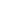 **** You need to complete ONE pathway and the appropriate chart, both columns:  (Apprenticeship Opportunities, OR College & University Programs, OR Workplace Opportunities)However, feel free to explore the other pathways;this is a reflection of your interests.  Apprenticeship #1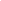   Apprenticeship #2: 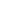 Minimum Entry Estimated SalaryLength of Program Red Seal (Yes/No)Related OccupationsWhy might you be interested in these opportunities?  Program #1: 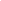   Program #2: 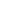 Length of Program  Tuition CostResidence Cost (cost to live in dorms on campus)AdmissionRequirements/Education Required from High School(Prerequisites)Is Co-op or Part-time study an option?Related OccupationsWhy might you be interested in these opportunities?  Opportunity #1: 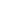   Opportunity #2: 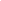 Required Education/TrainingEstimated SalaryWorkplace Duties/SkillsRelated OccupationsWhy might you be interested in these opportunities?